Have you ever thought about how Jesus’ disciples, when they received the Holy Spirit, immediately spoke in the languages of others who had gathered in Jerusalem?  Speaking in those other languages didn’t do anything for the disciples, but it did great wonders for those who heard about God in their own languages!  We who believe hold God’s Spirit, not for our own gain, but for the spreading of the Good News of Jesus!													- Pastor RandyCrescentville & Frankford Memorial United Methodist ChurchesPentecost                                                                                                                                   June 5, 2022Welcome Chorus of Welcome                                        “The Family of God”I’m so glad I’m a part of the family of God—I’ve been washed in the fountain, cleansed by His blood! Joint heirs with Jesus as we travel this sod; for I’m part of the family, the family of God. Call to Worship                                                                                                                             St. John 14      [Jesus said,]  “Those who love me will obey my teaching.  My Father will love them, and my Father    and I will come to them and live with them.  Those who do not love me do not obey my teaching.    And the teaching you have heard is not mine, but comes from the Father, who sent me.  I have told you    this while I am still with you.  The Helper, the Holy Spirit, whom the Father will send in my name,    will teach you everything and make you remember all that I have told you.  “Peace is what I leave    with you; it is my own peace that I give you. I do not give it as the world does.    Do not be worried and upset; do not be afraid.” Opening Hymn                                 “Love Divine, All Loves Excelling”   [VS. 1-3]                                 # 384    Love divine, all loves excelling, joy of heaven, to earth come down; fix in us thy humble dwelling;
    all thy faithful mercies crown!  Jesus, thou art all compassion, pure, unbounded love thou art;
    visit us with thy salvation; enter every trembling heart.    Breathe, O breathe thy loving Spirit into every troubled breast!  Let us all in thee inherit;
    let us find the promised rest.  Take away our love of sinning; Alpha and Omega be;
    end of faith, as its beginning, set our hearts at liberty.    Come, Almighty to deliver, let us all thy life receive; suddenly return and never,
    nevermore thy temples leave.  Thee we would be always blessing, serve thee as thy hosts above,
    pray and praise thee without ceasing, glory in thy perfect love. Opening Prayer    Almighty God, on this day You opened the way of eternal life to every race and nation    by the promised gift of Your Holy Spirit: Shed abroad this gift throughout the world    by the telling of the good news of Jesus; so that it may reach to the ends of the earth;    through Jesus Christ our Lord, who lives and reigns with You, in the unity of the Holy Spirit,    one God, for ever and ever.  Amen.Children’s MessageJoys & Concerns………………….……..Gathered PrayerGifts and Offerings                                                                                                                  The Doxology                                                 “Praise God, From Whom All Blessings Flow”                                          # 94Praise God, from whom all blessings flow;praise God, all creatures here below: Alleluia!  Alleluia!Praise God, the source of all our gifts!  Praise Jesus Christ, whose power uplifts!Praise the Spirit, Holy Spirit!  Alleluia!  Alleluia!  Alleluia!   The Offertory PrayerHymn                                            “Spirit of Faith, Come Down”   [VS. 1-2, 4]                                           # 332    Spirit of faith, come down, reveal the things of God, and make to us the Godhead known,
    and witness with the blood.  'Tis thine the blood to apply and give us eyes to see,
    who did for every sinner die hath surely died for me.    No one can truly say that Jesus is the Lord, unless thou take the veil away    and breathe the living Word.  Then, only then, we feel our interest in his blood,    and cry with joy unspeakable,"Thou art my Lord, my God!"    Inspire the living faith (which whosoe'er receive, the witness in themselves they have
    and consciously believe), the faith that conquers all, and doth the mountain move,
    and saves whoe'er on Jesus call, and perfects them in love.Scripture Lesson                                                                                                                          Acts 2:1-21    When Pentecost Day arrived, they were all together in one place. 2 Suddenly a sound from heaven    like the howling of a fierce wind filled the entire house where they were sitting. 3 They saw    what seemed to be individual flames of fire alighting on each one of them. 4 They were all filled    with the Holy Spirit and began to speak in other languages as the Spirit enabled them to speak.  5 There were pious Jews from every nation under heaven living in Jerusalem. 6 When they heard    this sound, a crowd gathered. They were mystified because everyone heard them speaking    in their native languages. 7 They were surprised and amazed, saying, “Look, aren’t all the people    who are speaking Galileans, every one of them? 8 How then can each of us hear them speaking    in our native language? 9 Parthians, Medes, and Elamites; as well as residents of Mesopotamia, Judea,    and Cappadocia, Pontus and Asia, 10 Phrygia and Pamphylia, Egypt and the regions of Libya    bordering Cyrene; and visitors from Rome (both Jews and converts to Judaism), 11 Cretans and Arabs—    we hear them declaring the mighty works of God in our own languages!” 12 They were all surprised    and bewildered. Some asked each other, “What does this mean?” 13 Others jeered at them, saying,   “They’re full of new wine!” 14 Peter stood with the other eleven apostles. He raised his voice and declared, “Judeans and everyone    living in Jerusalem! Know this! Listen carefully to my words! 15 These people aren’t drunk,    as you suspect; after all, it’s only nine o’clock in the morning! 16 Rather, this is what was spoken    through the prophet Joel:  17 In the last days, God says, I will pour out my Spirit on all people.    Your sons and daughters will prophesy.  Your young will see visions.  Your elders will dream dreams.
  18 Even upon my servants, men and women, I will pour out my Spirit in those days, and they will prophesy.
  19 I will cause wonders to occur in the heavens above and signs on the earth below, blood and fire    and a cloud of smoke.  20 The sun will be changed into darkness, and the moon will be changed    into blood, before the great and spectacular day of the Lord comes.
  21 And everyone who calls on the name of the Lord will be saved. Sermon                                                                                                                             “Other Languages” Affirmation of Faith                                                                                                       The Apostles’ Creed      I believe in God the Father Almighty, maker of heaven and earth;       And in Jesus Christ His only Son our Lord: who was conceived      by the Holy Spirit, born of the Virgin Mary,      suffered under Pontius Pilate, was crucified, dead, and buried;      the third day He rose from the dead; He ascended into heaven,      and sitteth at the right hand of God the Father Almighty;      from thence He shall come to judge the quick and the dead;      I believe in the Holy Spirit, the holy catholic church,      the communion of saints, the forgiveness of sins,      the resurrection of the body, and the life everlasting.  Amen.Service of Holy CommunionThe Lord be with you…………………...…And also with you.Lift up your hearts……………………...…..We lift them up to the Lord.Let us give thanks to the Lord our God….It is right to give God thanks and praise....And so, with your people on earth and all the company of heaven   we praise your name and join their unending hymn:HOLY, HOLY, HOLY LORD, GOD OF POWER AND MIGHT, HEAVEN   EARTH   OF YOUR GLORY, HOSANNA IN THE  HIGHEST.  BLESSED IS HE WHO COMES IN THE NAME OF THE  LORD.  HOSANNA IN THE HIGHEST....And so, in remembrance of these your mighty acts in Jesus Christ,   we offer ourselves in praise and thanksgiving as a holy and living sacrifice,   in union with Christ’s offering for us, as we proclaim the mystery of faith.  CHRIST  DIED; CHRIST IS RISEN, CHRIST WILL COME AGAIN....Through your Son Jesus Christ, with the Holy Spirit in your holy Church,   all glory and honor is yours, almighty God, now and for ever.  .THE LORD'S PRAYER--Our Father, who art in heaven, hallowed be Thy name; Thy kingdom come,                                      Thy will be done, on earth as it is in heaven. Give us this day our daily bread;                                      and forgive us our trespasses and debts as we forgive our debtors and those who                                      trespass against us.  And lead us not into temptation, but deliver us from evil.                                      For Thine is the kingdom, and the power, and the glory, forever.  Amen.BREAKING THE BREAD………………………………….GIVING THE BREAD AND CUPPRAYER AFTER COMMUNION    Faithful God, who fulfilled the promise of Easter by sending us Your Holy Spirit    and opening to every race and nation the way of eternal life: open our lips by Your Spirit,    that every tongue may tell of Your goodness; through Jesus Christ our Lord.  Amen.Hymn                                               “O Spirit of the Living God”   [VS. 1-3]                                               # 539    O Spirit of the living God, thou light and fire divine, descend upon thy church once more,
    and make it truly thine.  Fill it with love and joy and power, with righteousness and peace;
    till Christ shall dwell in human hearts, and sin and sorrow cease.    Blow, wind of God! With wisdom blow until our minds are free from mists of error, clouds of doubt,
    which blind our eyes to thee.  Burn, winged fire! Inspire our lips with flaming love and zeal,
    to preach to all thy great good news, God's glorious commonweal.    Teach us to utter living words of truth which all may hear, the language all may understand
    when love speaks loud and clear; till every age and race and clime shall blend their creeds in one,
    and earth shall form one family by whom thy will is done.BenedictionQuiet Meditation, Reflection, and PrayerChoral Benediction                               “Love Divine, All Loves Excelling”   [VS. 4]                                # 384    Finish, then, thy new creation; pure and spotless let us be. Let us see thy great salvation
    perfectly restored in thee; changed from glory into glory, till in heaven we take our place,
    till we cast our crowns before thee, lost in wonder, love, and praise.Lectionary Scripture Readings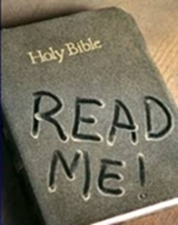 The Bible isn't just a book of pages and passages to be memorized. The Bible is much more alive, much more useful and practical than you may think. To leave it on the shelf is to miss out on an opportunity for a fuller, more satisfying, joyful life.June 12, 2022 - Trinity Sunday John 16:12-15 - Proverbs 8:1-4, 22-31 - Psalm 8 - Romans 5:1-5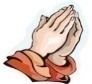 Joys & Concerns:  Keep those prayers going and thank God for His answers! To add a prayer request or share a joy, please call the church and leave a message. (215) 745-7115.   Does God need us to pray to work in other people’s lives? Of course not. But God wants us to pray. Prayer brings us closer to God, it strengthens our relationship with Him.Continuing Prayers: Pastor Randy & Family                  Sana Aman      Zilpha Browne       Dorothy Buzzard   Caroline (Burghaze’s Daughter)     Ed Ingle            Rev. Khan             Scott Meyer           Cass Quigley                                  Betty Sauerwald & family              Wondor KortoSylvia Spotts                                   Suzanne Turner   			 TonyPrayers for the Ukraine and Russia - for world peacePrayers for our city and end to violence	PLEASE USE THE PRAYER CARDS IN YOUR PEW FOR ANY PRAYER REQUEST, WHETHER SPOKEN OR NOT.  These prayer cards makeit possible to create a prayer list for all to pray as you request.Please place the prayer card in the offering plate or give it to Sue Creevey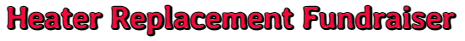 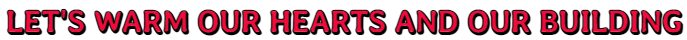 Prayfully consider making a donation towards the heater replacement fund by making a donation to our church “IN HONOR OR MEMORY OF” anyone you wish to honor or remember.You can honor/remember someone special on a holiday, graduation, birthday, anniversary, or for no special occasion at all!Your donation will go towards the heater replacement fund, and your tribute will be listed in the bulletin and posted on a bulletin board in the back of church.  If you wish to include a picture, we can scan it and return it to you.  If you want a special note sent to the person you are honoring, please be sure to tell Sue Creevey.Envelopes will be available near the bulletins.  Please place your donation envelope in the offering plate or give it to Sue Creevey.